დანართი 1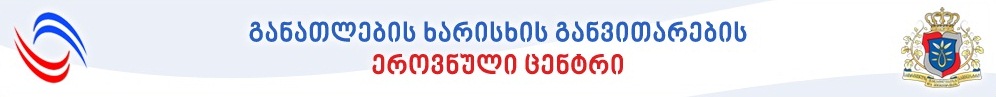 იუველირიპროფესიული სტანდარტისსიპ – განათლების ხარისხის განვითარების ეროვნული ცენტრი2016 წელიპროფესიის დასახელება (ქართულად): იუველირიპროფესიის დასახელება (ინგლისურად): Jewellerპროფესიული სტანდარტის კოდი : 080356პროფესიული სტანდარტის სარეგისტრაციო ნომერი:  02107-სპროფესიული სტანდარტის შესაბამისი კოდი „დასაქმების საერთაშორისო სტანდარტული კლასიფიკატორის“ (ISCO-08) მიხედვით:  7313პროფესიის აღწერა:იუველირი  ამზადებს სხვადასხვა სახის საიუველირო ნაკეთობას  (ბეჭდები, სამაჯურები, ძეწკვები, საყურეები, ქინძისთავები, მძივები, გულქანდები,  გულსაკიდი და სხვა)  ძვირფასი და არაძვირფასი ლითონებისგან მის მიერ შედგენილი ან დამკვეთის მიერ მოწოდებული ესკიზის საფუძველზე. საჭიროების შემთხვევაში იუველირი ახორციელებს საიუველირო ნაკეთობების მოჭედვას, გრავირებას, გრეხილით შემკობას, მომინანქრებას, მოსევადებას, გალვანურ დაფარვას,  ოქსიდირებას, ასევე  საიუველირო ნაკეთობებში  ქვების ჩასმასა და მათ შეკეთება-რესტავრაციას. იუველირმა შეიძლება იზრუნოს მის მიერ შექმნილი ნაკეთობების რეალიზაციაზე.სამუშაო გარემო და დასაქმების შესაძლებლობები: იუველირი  მუშაობს კარგად ვენტილირებულ დახურულ სივრცეში, სპეციალურად მოწყობილ იუველირის მაგიდასთან. მას უწევს სამუშაო დროის დიდი ნაწილის მჯდომარე მდგომარეობაში გატარება, მცირე დეტალებთან მუშაობისას მხედველობის დაძაბვა.  ნაკეთობის დამზადებისას ტოქსიკური ნივთიერებების გამოყენება.იუველირი  შეიძლება დასაქმდეს საიუველირო ქარხნებში,  საწარმოებში, სალონებსა და მაღაზიებში. შეიძლება იყოს თვითდასაქმებული.აუცილებელი პროფესიული მოთხოვნები: კანონმდებლობით არ არის დადგენილიკვალიფიკაციის დონე ევროპულ კვალიფიკაციათა ჩარჩოს მიხედვით:  მეოთხეპროფესიული მოვალეობები და ამოცანები:11.პიროვნული თვისებები:პუნქტუალური შემოქმედებითი ორგანიზებულიდაკვირვებული12.  ხელსაწყოები, დანადგარები, მასალები:ელექტრო ხელსაწყო დანადგარები:ელექტრო სალესი დანადგარიელექტრო  ვერტიკალური საბურღი დანადგარიელექტრო საჭრელი დანადგარი ელექტრო ბურღიბორმანქანალითონის მინი სახარატო დანადგარიელექტრობეწვა ხერხიელექტრომუფელის ღუმელიელექტროსაპრიალებელი დანადგარი გამწოვითგალვანური მოწყობილობაელექტროსარჩილავიხელსაწყო იარაღები და მოწყობილობები:ფუსფუსამექანიკური ხელის  ბურღიმექანიკური პრესიხელის ბეწვა ხერხიხელის ვალცი ადიდვის დაფა პუანსონები სხვადასხვა ზომის (ანკაპუანსონი)გირაგი სხვადასხვა ზომისგრდემლისასწორიშტანგელფარგალირკინის სახაზავიგონიოლეკალო სახაზავებიფარგალი ლითონისმიკრომეტრიგაზის ფუსფუსა მინი ელექტრო  შესადუღებელი ელექტრო პნევმატური ხელსაწყო გრავირებისთვისლითონის გასასუფთავებელი ულტრა ბგერითი დანადგარიჩამოსხმის ვაკუუმის დანადგარიელექტრო გასადნობი მოწყობილობა ტიგელებითიუველირის სამუშაო მაგიდა (ვერსტაგი) თავისი მოწყობილობებითსპეცჩაქუჩები (სხვადასხვა ზომის და ფორმის)მაკრატელი ლითონის საჭრელი (დიდი, პატარა)ბრტყელ ტუჩა (სხვადასხვა დანიშნულების)მრგვალტუჩა (სხვადასხვა დანიშნულების)ქლიბი  (დიდი, პატარა)საჭრისების ნაკრებილუპა ნემსის ფაილი („ნადფილები“)რეზინის საპრიალებელი დისკებისაპრიალებელი ქეჩა და ტყავის დისკებიბურღები სხვადასხვა ზომისსახრახნი დედალ- მამალი (სხვადასხვა ზომის)პინცეტები სხვადასხვა ზომისხელის  გირაგიგასადიდებელი და დასაპატარავებელი „ანკა პუანსონები“ რიგელი და მატრიცაშამოთის გასადნობი ჯამები დამჭერითგამდნარი ლითონის ჩამოსასხმელი ფორმებიგათეთრებისთვის უჟანგავი ლითონის ჯამი ქიმიური ჭურჭელი სხვადასხვა ზომის სიმკვრივის გასასინჯი ალმასის ზუმფარის ფირფიტებისალესი ქვები სხვადასხვა სისქისბორმანქანის პირების ნაკრები ინდივიდუალური დაცვის საშუალებებიმასალები:ძვირფასი ლითონების ნიმუშები (ოქრო, ვერცხლი, პალადიუმი)ლითონები და შენადნობები (სპილენძი, თითბერი, მელქიორი)ბუნებრივი ძვირფასი და ნახევრადძვირფასი  ქვებისანახელაო  ქვებისინთეზური ქვებიძვლოვანი და რქოვანი მასალებიძვირფასი ჯიშის ხის მასალები (ბზა. კაკალი. მაკაგონი, ურთხმელი, ცაცხვი და სხვა)კალასხვადასხვა რეაქტივები (გოგირდმჟავა. აზოტმჟავა, მარილმჟავა)ტუტეებისაპრიალებელი პასტაალმასის საპრიალებელი პასტასასინჯი ქვა, ეტალონური ჩხირები და რეაქტივები13. პროფესიის სამომავლო ტენდენციები:საიუველირო საქმეში ახალი ტექნოლოგიების ათვისებასაიუველირო საქმეში ახალი მასალების დანერგვასაიუველირო საქმეში თანამედროვე ხელსაწყო-იარაღების  დანერგვა14.პროფესიული ცოდნა და უნარები:15.სტანდარტის მოქმედების ვადა: 5 წელი
16. პროფესიული სტანდარტის  შემმუშავებელი სამუშაო ჯგუფის წევრები:			პროფესიის დასახელება: იუველირიშეფასების სტანდარტინაწილი 1. ზოგადი ინფორმაცია შეფასების სტანდარტი გამოიყენება ფორმალური განათლების ან/და  არაფორმალური განათლების ფარგლებში შეძენილი კომპეტენციების, ცოდნისა და უნარების აღიარების მიზნით. შეფასების სტანდარტი   განსაზღვრავს პროფესიულ სტანდარტში ასახული კომპეტენციების, ცოდნისა და უნარების    შეფასების ან/და დადასტურების აუცილებელ პირობებს:1. შესაფასებელ კომპეტენციებს, რომლებიც გამოხატულია  პროფესიული მოვალეობებს და ამოცანებში; 2. შესაფასებელი კომპეტენციების შეფასების კრიტერიუმებს, რომელიც ასახავს  აუცილებელ  პროფესიულ ცოდნას და  უნარებს;3. შესაფასებელი კომპეტენციების დადასტურების  შესაძლებლობებს;4. გამოცდის პროცესს და კომპონენტებს.ნაწილი 2. შესაფასებელი კომპეტენციები და  შეფასების კრიტერიუმებინაწილი 3. შესაფასებელი კომპეტენციების დადასტურება შესაფასებელი კომპეტენციების დადასტურების გზები:ა) ფორმალური განათლების გზით მიღწეული სწავლის შედეგების აღიარება (ჩათვლა)ბ) არაფორმალური განათლების გზით მიღწეული კომპეტენციების დადასტურება (ნამდვილობის დადასტურება)  განათლების და მეცნიერების მინისტრის მიერ  დადგენილი წესითგ) მიღწეული კომპეტენციების დადასტურება ამ დოკუმენტით დადგენილი პრინციპებით ჩატარებული გამოცდის გზითფორმალურ განათლებაში სტანდარტით გათვალისწინებული შეფასების პროცესის წარმართვასთან დაკავშირებული მოთხოვნები ასახულია სავალდებულო პროფესიულ მოდულებში.ნაწილი 4. ფორმალურ განათლებაში მიღწეული სწავლის შედეგების აღიარების (ჩათვლის) პროცესიფორმალური განათლების გზით მიღწეული სწავლის შედეგების აღიარების (ჩათვლის) პროცესი მოიცავს მიღწეული სწავლის შედეგების აღიარებას (ჩათვლას) საძიებელი კვალიფიკაციის მიზნებისათვის ქვემოთ  მოცემული პრინციპების შესაბამისად,   ა) დასაშვებია ნებისმიერი კვალიფიკაციის ფარგლებში მიღწეული სწავლის შედეგების აღიარება (ჩათვლა) ნებისმიერი კვალიფიკაციის ფარგლებში, თუ სწავლის შედეგები თავსებადია საძიებელ კვალიფიკაციასთან და მათი მიღწევა დადასტურებულია, რაც გამოიხატება საგანმანათლებლო პროგრამის ფარგლებში მიღებული დადებითი შეფასებით და შესაბამისი კრედიტის მინიჭებით.ბ) თავსებადობის დადგენისთვის შინაარსობრივი შესწავლის მიზნით ამღიარებელი  დაწესებულება ეყრდნობა პროფესიულ სტანდარტს ან/და პროფესიული საგანმანათლებლო პროგრამის ჩარჩო დოკუმენტს, რომლის საფუძველზეც არის შემუშავებული გავლილი პროფესიული საგანმანათლებლო პროგრამა ან პროგრამის კომპონენტი, არსებობის შემთხვევაში  - პროფესიულ საგანმანათლებლო პროგრამას ან/და სილაბუსებს, ან/და პროფესიული საგანმანათლებლო პროგრამების კატალოგს. ამღიარებელი დაწესებულება უფლებამოსილია აღიარების მიზნებისათვის  შესაფასებელ პირს მოსთხოვოს  გავლილი საგანმანათლებლო პროგრამის/სასწავლო კურსების პროგრამების (სილაბუსების) გამოთხოვა საგანმანათლებლო დაწესებულებებიდან და წარდგენა. გ) სწავლის შედეგების თავსებადობის განსაზღვრის მიზნით აუცილებელი არაა მათი ფორმულირება იყოს იდენტური. თავსებადად ჩაითვლება სწავლის შედეგები, რომლებიც/რომელთა ერთობლიობაც შინაარსის თვალსაზრისით, ეროვნული საკვალიფიკაციო ჩარჩოს შესაბამისი საფეხურის აღმწერის გათვალისწინებით შესაძლოა მიჩნეულ იქნას ანალოგიურად.ნაწილი 5. მიღწეული კომპეტენციების  დადასტურებისთვის გამოცდის  ორგანიზების პროცესი და კომპონენტებიმიღწეული კომპეტენციების  დადასტურებისთვის გამოცდის ჩატარების პროცესი მოიცავს დასადასტურებელი კომპეტენციების შესაბამისად გამოკითხვისა და პრაქტიკული დავალების შესრულების ეტაპებს. მიუხედავად იმისა, დასტურდება თუ არა კვალიფიკაციით გათვალისწინებული კომპეტენციები შეფასების სტანდარტის ნაწილი 3-ის „ა“ და „ბ“ პუნქტებით გათვალისწინებული შესაძლებლობებით,  შეფასების პროცესი მოიცავს  სავალდებულო კომპონენტს (გამოცდას), რომლის შეფასება შესაბამისი კვალიფიკაციის მინიჭების წინაპირობას წარმოადგენს.ქვემოთ მოცემულია გამოკითხვისა და პრაქტიკულ დავალებაზე დაკვირვების პროცესის მოთხოვნები, ასევე შეფასების სავალდებულო კომპონენტები.ა). გამოკითხვა ბ). პრაქტიკული დავალების შესრულებაზე დაკვირვებასაგამოცდო გარემო:შეფასება უნდა განხორციელდეს რეალურ სამუშაო გარემოში ან პროცესის სიმულაციის პირობებშისაგამოცდო პროცესის მონიტორინგი: საგამოცდო პრეცესის მონიტორინგს ახორციელებს შემფასებელი/შემფასებლები წინასწარი დადგენილი წესისა და პროცედურების დაცვით.მოპოვებული მტკიცებულებები:მტკიცებულებები უზრუნველყოფილია შემფასებლის მიერ შევსებული ჩანაწერების ფორმებით საგამოცდო პრაქტიკული დავალებების ჩამონათვალი:დასადასტურებელი კომპეტენციების შესაბამისად პრაქტიკული დავალებები შეიძლება მოიცავდეს შემდეგს: ა) ძვირფასი ან/და არაძვირფასი ლითონებისგან  საიუველირო ნაკეთობის (ბეჭედი/ წყვილი საყურე/ სამაჯური) დამზადებისთვის იუველირის სამუშაო ადგილის მომზადება;ბ)  „დაკვეთის“ გაფორმება წესების დაცვით; გ) ნაკეთობის ესკიზის შექმნა;დ) უსაფრთხოების წესების დაცვით  შესაბამისი სინჯის შენადნობის მიღება,  ნამზადის  შექმნა,  ნაკეთობის ცალკეული დეტალების დამზადება (სალტე/ ბუდე/ ანჯამა/ საკეტი); დეტალების შეერთება, ქვების ჩასმა და ნაკეთობისთვის საბოლოო სახის მიცემა;შესაფასებელი პირის მიერ  შესრულებული სამუშაოს ხარისხის კონტროლის,  სამუშაოს შესრულების თანამიმდევრობის და სამუშაოების წარმოებისას  შრომის უსაფრთხოების დაცვის შეფასება წარმოადგენს ზემოთჩამოთვლილ დავალებებზე დაკვირვების თანამდევ პროცესს და მასზე დამატებითი დროის გამოყოფა არაა რეკომენდებული.შემფასებლის მიერ დამატებითი კითხვების დასმის შემთხვევაში შესაფასებელი პირი პასუხობს მათ და საჭიროების შემთხვევაში მოჰყავს  საკუთარი ქმედების/ გადაწყვეტილების  შესაბამისი არგუმენტები სავალდებულო კომპონენტის (გამოცდის)  საკითხების შერჩევა ზემოთ მოცემული საკითხებიდან  წარმოადგენს  შემფასებლის  პრეროგატივასნაწილი 6. მითითებები და რეკომენდაციები ამღიარებელ დაწესებულებაში არსებული შემფასებლისათვის/შემფასებლებისთვის შეფასების დაწყებამდე გაეცანით: პროფესიულ სტანდარტსშეფასების ინსტრუმენტებსდაინტერესებული/შესაფასებელი პირის კომპეტენციების აღიარებასთან დაკავშირებულ შესაძლებლობებსშემფასებლის ჩანაწერების ფორმებსშეფასების პირობებსშეფასების წესებსშეფასების კრიტერიუმებს                            შეფასების პროცესში:პირადად დააკვირდით დავალებების შესრულების/შეფასების პროცესსთითოეული შესაფასებელისათვის  აწარმოეთ  შეფასების ჩანაწერების ფორმებითუ აუცილებელია შესაფასებელს დაუსვით დამატებითი შეკითხვები დავალებასთან დაკავშირებითშეაფასეთ თიოთოეული  კრიტერიუმიშეფასების დასრულებისას:შესაფასებელს მიეცით განმარტება შეფასებასთან დაკავშირებითშეაჯამეთ შეფასების შედეგებიდაადასტურეთ შეფასების შედეგები ხელმოწერითშეფასების ჩანაწერები გადაეცით სათანადოდ უფლებამოსილ პირსნაწილი 7. შემფასებლის ჩანაწერების ფორმები     შესაფასებელი პირის სახელი, გვარი:     შეფასების თარიღი:     შეფასების ადგილი:     შემფასებლის სახელი, გვარი:შედეგი: დადასტურდა ------/ არ დადასტურდა ----------შემფასებლის კომენტარი:დადასტურება: №პროფესიული მოვალეობაპროფესიული ამოცანა სამუშაოს ორგანიზება განსაზღვრავს დამკვეთის მოთხოვნებსიღებს დაკვეთასგეგმავს შესასრულებელი სამუშაოების თანმიმდევრობასასრულებს ნაკეთობის ესკიზს/ნახატსირჩევს მასალებს ნაკეთობის დასამზადებლადახორციელებს  შესრულებული სამუშაოს კალკულაციას უსაფრთხო სამუშაო გარემოს უზრუნველყოფაიცავს უსაფრთხოების საერთო ნორმებსა და წესებსუზრუნველყოფს პირველად სამედიცინო დახმარებასიცავს დაზგა-დანადგარებთან  და ხელსაწყო–იარაღებთან უსაფრთხო მუშაობის წესებსაწყობს  სამუშაო ადგილსიმარაგებს  მხედველობის, სუნთქვის და სმენის დამცავ საშუალებებს და სპეცტანსაცმელსიცავს პროფესიული ეთიკის ნორმებსიცავს გარემოს დაცვით ნორმებს საიუველირო ნაკეთობების შექმნის მოსამზადებელი ოპერაციების შესრულებაამზადებს შესაბამისი სინჯის მასალას ჩამოსხმითახორციელებს მასალების დამუშავებას გლინვითახორციელებს მავთულის და მილის მიღებას ადიდვის დაფის საშუალებითახორციელებს მასალის თერმულ დამუშავებას ამზადებს  სარჩილს მირჩილვისთვისგამოჭრის ნამზადს მასალისგან აძლევს ნამზადს მოცულობით ფორმასსაიუველირო ნაკეთობების ნაწილების  შესაერთებელი  ოპერაცაციების შესრულებააერთებს დეტალებს  მირჩილვითახორციელებს მირჩილული ნაკეთობის ქიმიურ დამუშავებასქლიბავს მირჩილული ნაკეთობის ნაწილებსახორციელებს მირჩილული ნაკეთობის ბურღვასახორციელებს მირჩილული ნაკეთობის გადაფხეკასამუშავებს მირჩილულ ნაკეთობას ზუმფარითახორციელებს მირჩილული ნაკეთობისლითონის ჯაგრისით დამუშავებას  ქვების ჩასმა საიუველირო   ნაკეთობებში ირჩევს ქვის დამაგრებისთვის შესაბამის ბუდესამზადებს ყრუ (ინგლისურ) ბუდესამზადებს მოქლონურ ბუდესახორციელებს ქვების კბილებში (კრაპანულ) ჩასმასამაგრებს ქვებს წებოთი საიუველირო ნაკეთობების 
მოპირკეთებაახორციელებს ნაკეთობის მოჭედვასახორციელებს ნაკეთობის გრავირებას ახორციელებს ნაკეთობის გრეხილით შემკობასახორციელებს ნაკეთობის მინანქრით დაფარვას ახორციელებს ნაკეთობის მოსევადებასხორციელებს ნაკეთობის გალვანურ დაფარვასახორციელებს ნაკეთობის ოქსიდირებასსაიუველირო ნაკეთობების და მათი დეტალების დამზადება-აწყობაამზადებს საიუველირო ნაკეთობათა დეტალებს ამზადებს სხვადასხვა სირთულის ბეჭედს ამზადებს საყურეს ამზადებს ძეწკვს ამზადებს გულსაკიდს,  ყელსაბამს, გულსამაგრს ამზადებს სამაჯურს საიუველირო ნაკეთობების  შეკეთებაამოწმებს  შესაკეთებელ საიუველირო ნაკეთობასარჩავს დაზიანებული ნაკეთობის აღდგენის  ტექნოლოგიასცვლის ნაკეთობის დაზიანებულ  ან /და გადასაკეთებელ ნაწილებსცვლის თვლებსახორციელებს ნაკეთობების  გადიდება-დაპატარავებასპროფესიულ განვითარებაზე ზრუნვაეცნობა   საიუველირო საქმეში  არსებულ სიახლეებსგეგმავს საკუთარ პროფესიულ განვითარებასიმაღლებს პროფესიულ კვალიფიკაციას ფორმალური და არაფორმარული განათლების სისტემის ფარგლებშიიყენებს  დარგის სპეციალისტების გამოცდილებასმონაწილეობს გამოფენებსა და ღონისძიებებში პროდუქციის რეალიზაციაზე ზრუნვა10.1. შეისწავლის საიუველირო ნაკათობათა შესახებ ბაზრის მოთხოვნებს10.2. ავრცელებს ნაკეთობის შესახებ ინფორმაციას10.3. წარადგენს ნაკეთობას გამოფენა–გაყიდვებზე10.4. ახორციელებს მოლაპარაკებას პოტენციურ მყიდველებთან10.5. ამზადებს ნაკეთობის რეალიზაციისთვის შესაბამის  შეფუთვას10.6. ადებს ნაკეთობას საავტორო ან საფირმო დამღას საჭიროების შემთხვევაში№მოვალეობაპროფესიული ცოდნაპროფესიული უნარებისამუშაოს ორგანიზებაიცის:დამკვეთთან ეფექტური კომუნიკაციის  წარმართვის წესები  კომუნიკაციის თანამედროვე საშუალებების გამოყენების წესები კლიენტის მოთხოვნების ჩაწერის წესები დაკვეთის შედგენის ძირითადი წესები დაკვეთების გაფორმების შესახებ კანონის ნორმები სხვადასხვა სახის საიუველირო ნაკეთობების დამზადების ძირითადი მეთოდები კონკრეტული საიუველირო ნაკეთობების დამზადებისთვის საჭირო  ოპერაციების თანმიმდევრობა შესასრულებელი სამუშაოების დაგეგმვის წესი ხატვის ძირითადი პრინციპები კომპოზიციის საფუძვლები  მარტივი გეომეტრიული ფიგურების ამოხაზვის წესები მარტივი ნახატის ფერში შესრულების წესი  ანალოგიური ნაკეთობების მოძიების მეთოდები და საშუალებები საავტორო უფლებების დაცვის შესახებ კანონმდებლობის ძირითადი ნორმები  საიუველირო საქმეში გამოყენებული მასალების კლასიფიკაცია საიუველირო საქმეში გამოყენებული მასალების ხარისხის განსაზღვრის წესები  საიუველირო საქმეში გამოყენებული მასალების  სპეციფიკა ნაკეთობის დამზადებისათვის საჭირო მასალების ღირებულების განსაზღვრის ხერხები დამატებითი დანახარჯების ღირებულების განსაზღვრის წესი მასალის დანაკარგების ღირებულების განსაზღვრის წესი შესრულებული სამუშაოს ღირებულების განსაზღვრის წესი შეუძლია:დამკვეთთან ეფექტური კომუნიკაციის წარმართვა კომუნიკაციის თანამედროვე საშუალებების გამოყენებადამკვეთის მოთხოვნების დაფიქსირებადაკვეთების გაფორმება კანონმდებლობის  ნორმების შესაბამისადკონკრეტული საიუველირო ნაკეთობების დამზადებისთვის საჭირო  ოპერაციების თანმიმდრობის დაგეგმვამარტივი გეომეტრიული ფიგურების გამოხაზვა ნახატის ფერში შესრულებანაკეთობის ესკიზის შესრულება ხელით ან  კომპიუტერული გრაფიკული პროგრამების დახმარებითკლიენტის მოთხოვნების ესკიზში  ასახვა მასალის შერჩევა ხარისხის მიხედვით მასალის შერჩევა ფასის მიხედვით მასალებს შერჩევა ნაკეთობის ესკიზის შესაბამისადმასალებს შერჩევა ნაკეთობის დანიშნულების  შესაბამისადმასალების შერჩევა დამკვეთის მოთხოვნების შესაბამისადსტანდარტების ნორმების შესაბამისად მასალების შერჩევა  ნაკეთობის დამზადებისათვის საჭირო მასალების ღირებულების განსაზღვრა  დამატებითი დანახარჯების ღირებულების განსაზღვრა  მასალის დანაკარების ღირებულების განსაზღვრაშესრულებული სამუშაოების ღირებულების განსაზღვრაუსაფრთხო სამუშაო გარემოს უზრუნველყოფაიცის: უსაფრთხოების საერთო ნორმების სტანდარტების ძირითადი მოთხოვნები  საიუველირო წარმოებისთვის დადგენილი უსაფრთხოების ძირითადი  ნორმები პირველადი დახმარების საშუალებების ჩამონათვალი პირველადი დახმარების გაწევის  ხერხები და მეთოდები პირველადი დახმარების გაწევის აუცილებელი საშუალებების გამოყენების წესები დაზგა-დანადგარების და ხელსაწყო იარაღების გამართულობის დადგენის წესები საიუველირო საქმეში გამოყენებული ინსტრუმენტების შენახვის წესები დაზგა-დანადგარების და ხელსაწყო იარაღების გამოყენების ინსტრუქციები საიუველირო საქმეში გამოყენებულ  დაზგა -დანადგარებთან უსაფრთხო მუშაობის წესები იუველირის სამუშაო ადგილის სანიტარულ-ჰიგიენური ნორმები იუველირის სამუშაო ადგილის მოწყობის უსაფრთხოების წესები  იუველირის სამუშაო ადგილის მოწყობის ერგონომიკული პრინციპები მხედველობის, სუნთქვის და სმენის დამცავი საშუალებების და სპეც. ტანსაცმლის შერჩევის წესი  ტექნოლოგიური ოპერაციის შესაბამისად მხედველობის, სუნთქვის და სმენის დამცავ საშუალებების და სპეცტანსაცმლის გამოყენების წესები იუველირთა პროფესიულ ეთიკის საერთაშორისო ნორმები კლიენტებთან ურთიერთობის პროფესიული ეთიკის ნორმები  ძვირფასი  ლითონებისა და ძვირფასი ქვების გამოყენების პროფესიულ ეთიკის ნორმები გარემოს დაცვის საერთო ნორმები ნარჩენების უტილიზაცის ძირითადი წესებიშეუძლია: უსაფრთხოების  საერთო ნორმებისა და წესების დაცვა სამუშაო ადგილზესაიუველირო საწარმოსათვის დადგენილი უსაფრთხოების  ნორმების და წესებს დაცვა სამუშაო ადგილზეპირველადი დახმარების გაწევა საჭიროების შემთხვევაშიდაზგა-დანადგარების და ხელსაწყო იარაღების გამართულობის განსაზღვრა საიუველირო საქმეში გამოსაყენებელი  ინსტრუმენტების შენახვა საიუველირო საქმეში დაზგა -დანადგარებთან უსაფრთხოდ მუშაობა იუველირის სამუშაო ადგილის სანიტარულ-ჰიგიენური ნორმების გათვალისწინებით მოწყობა სამუშაო ადგილის მოწყობა უსაფრთხოების წესების შესაბამისადსამუშაო ადგილის მოწყობა ერგონომიკული მოთხოვნების შესაბამისად მხედველობის, სუნთქვის და სმენის დამცავ საშუალებების და სპეც. ტანსაცმლის  შერჩევა შესასრულებელი ტექნოლოგიური ოპერაციის შესაბამისადმხედველობის, სუნთქვის და სმენის დამცავი საშუალებების და სპეც ტანსაცმლის   გამოყენებაპროფესიული ეთიკის ნორმების დაცვა კლიენტებთან ურთიერთობაში,  ძვირფასი ლითონებისა და ძვირფასი ქვების გამოყენებისასგარემოს დაცვის საერთო ნორმების დაცვა  ნარჩენების უტილიზაცია ძვირფასი ლითონების დანაკართგების შემცირების მეთოდების პრაქტიკაში  გამოყენებასაიუველირო ნაკეთობების შექმნის მოსამზადებელი ოპერაციების შესრულებაიცის: საიველირო საქმეში გამოყენებული მასალების კლასიფიკაცია საივუელირო საქმეში გამოყენებული მასალების თვისებები ძვირფასი ლითონების შენადნობების კლასიფიკაცია ძვირფასი ლითონების შენადნობების თვისებები ლითონების სინჯების კლასიფიკაცია ძვირფასი ლითონების სინჯების დადგენის წესი მასალის მინარევებისგან ქიმიურ გაწმენდის (აფინაჟის) განხორციელების ძირითადი წესები დასამატებელი ლიგატურის წონის გაანგარიშების წესი შესაბამისი სინჯის მასალის ჩამოსხმის წესები შესაბამისი სინჯის მასალის ჩამოსხმისთვის საჭირო მოწყობილობების მუშაობის პრინციპები საქართველოს კანონმდებლობით განსაზღვრული ნორმები  ძვირფასი ლითონებისა და ძვირფასი ქვების სახელმწიფო კონტროლის, ანალიზისა და დადამღვის  შესახებგლინვით მასალების დამუშავების წესი დასამუშავებელი მასალის სისქის საზომი ხელსაწყოებით განსაზღვრვის წესი გლინვის მეთოდით მასალების დამუშავების უსაფრთხოების წესები ადიდვით მასალების დამუშავების წესი დასამუშავებელი მასალის სისქის საზომი ხელსაწყოებით განსაზღვრვის წესი ადიდვით დაფით  მასალების დამუშავების უსაფრთხოების წესების თავისებურებანი მასალის თერმული დამუშავების წესები მასალის თერმული დამუშავების მოწყობილობების გამოყენების წესები მირჩილვისთვის საჭირო სარჩილის კლასიფიკაცია, შემადგენლობა და თვისებები მირჩილვისთვის საჭირო სარჩილის დამზადების წესები  მირჩილვისთვის კავშირიების  შერჩევის წესები შესაერთებელი  მასალების ფერისა და ტონის  მიხედვით სარჩილის  დამზადების უსაფრთხოების წესები  მასალისგან ნამზადის გამოჭრისთვის  საჭირო ინსტრუმენტების შერჩევის წესები   ნამზადის თარგის მიხედვით გამოჭრის წესები  გამოჭრილი ნამზადის ხიწვებისგან ჩასუფთავების წესები  მოცულობითი  ფორმის შექმნის წესები ესკიზის მიხედვით მოცულობითი  ფორმის შექმნის მეთოდის შერჩევის წესები  მასალის შემადგენლობის გათვალისწინებით მოცულობითი  ფორმის შექმნისთვის შესაბამისი ინსტრუმენტების გამოყენების წესებიშეუძლია:მასალის მინარევებისგან ქიმიური გაწმენდის (აფინაჟის) განხორციელებადასამატებელი ლიგატურის წონის გაანგარიშებაშესაბამისი სინჯის მასალის ჩამოსხმა საჭირო მოწყობილობების გამოყენებითგლინვით მასალების დამუშავებადასამუშავებელი მასალის სისქის საზომი ხელსაწყოებით განსაზღვრვაადიდვით მასალების დამუშავებადასამუშავებელი მასალის სისქის საზომი ხელსაწყოებით განსაზღვრა მასალის თერმული დამუშავება მასალის თერმული დამუშავების მოწყობილობების შერჩევა მასალის ზომის და შემადგენლობის გათვალისწინებით მასალის თერმული დამუშავების რეჟიმების  შერჩევა მასალის ზომის და შემადგენლობის გათვალისწინებით მირჩილვისთვის საჭირო სარჩილის  დამზადება დადგენილი ტექნოლოგით მირჩილვისთვის სარჩილის შერჩევა ფერისა და ტონის  მიხედვით მასალისგან ნამზადის გამოჭრისთვის საჭირო ინსტრუმენტების შერჩევა ნამზადის გამოჭრა თარგის მიხედვით  გამოჭრილი ნამზადის ხიწვებისგან ჩასუფთავებამოცულობითი  ფორმის შექმნა ესკიზის მიხედვით მოცულობითი  ფორმის შექმნისთვის შესაბამისი ინსტრუმენტების გამოყენება მოცულობითი  ფორმის შექმისთვის შესაბამისი მეთოდის შერჩევა მასალის შემადგენლობის გათვალისწინებით საიუველირო ნაკეთობების ნაწილების  შესაერთებელი  ოპერაციების შესრულება საიუველირო ნაკეთობების ნაწილების  შესაერთებელი  ოპერაციების შესრულებაიცის: საიუველირო საქმეში გამოყენებული მასალების სახეებისაიუველირო საქმეში გამოყენებული მასალების თვისებები ძვირფასი ლითონების შენადნობების ტიპები ძვირფასი ლითონების შენადნობების თვისებები შედუღებისთვის შესაბამისი  კავშირს შერჩევის წესები შესადუღებელი   მასალების მიხედვით შედუღების შესრულების წესები ქიმიურ დამუშავებისთვის საჭირო ხსნარის შერჩევის წესი დასამუშავებელი მასალის გათვალისწინებით  მირჩილული ნაკეთობის ქიმიური დამუშავების წესი ნაკეთობის გაქლიბვისთვის შესაბამისი ხელსაწყოების შერჩევის წესი დასამუშავებელი დეტალის ზედაპირის გათვალისწინებით ნაკეთობის დეტალების გაქლიბვის წესი შესაბამისი საბურღი საშუალებების შერჩევის წესი შესასრულებელი სამუშაოს ტიპის მიხედვით დეტალების  ბურღვის წესი   გადაფხეკისთვის ინსტრუმენტის შერჩევის წესი დასამუშავებელი ზედაპირის ფორმის და მასალის მიხედვით დეტალების   გადაფხეკის წესი შესაბამისი ნომრის ზუმფარის შერჩევის წესი ზედაპირის სასურველი ფაქტურის მისაღებად  მირჩილული ნაკეთობის ზუმფარით დამუშავების წესი საჭირო ზომის ჯაგრისის შერჩევის წესი ზედაპირის სასურველი ფაქტურის  მისაღებად  მირჩილული  ნაკეთობის ლითონის ჯაგრისით დამუშავების წესი  საიუველირო ნაკეთობების ნაწილების  შესაერთებელი  ოპერაცაციების შესრულების უსაფრთხოების წესებიშეუძლია:შედუღებისთვის შესაბამისი  კავშირს შერჩევა შესადუღებელი   მასალების მიხედვითშედუღების შესრულება ქიმიურ დამუშავებისთვის ხსნარის შერჩევაქიმიური დამუშავების შესრულება ნაკეთობის გაქლიბვისთვის  ხელსაწყოების შერჩევანაკეთობის გაქლიბვა შესაბამისი დიამეტრის ბურღის და საბურღი დანადგარის შერჩევა შესასრულებელი სამუშაოს ტიპის მიხედვითდეტალების  ბურღვის განხორციელება შესაბამისი ინსტრუმენტის  შერევა დასამუშავებელი ზედაპირის ფორმის და მასალის მიხედვითდეტალების   გადაფხეკის განხორციელება შესაბამისი ნომრის ზუმფარის შერჩევა ზედაპირის სასურველი ფაქტურის მისაღებად მირჩილული ნაკეთობის ზუმფარით დამუშავება საჭირო ზომის ჯაგრისის შერჩევა სასურველი ფაქტურის  მისაღებადმირჩილული ნაკეთობის ლითონის ჯაგრისით დამუშავება საიუველირო ნაკეთობების ნაწილების  შესაერთებელი  ოპერაციების შესრულება ქვების ჩასმა საიუველირო   ნაკეთობებშიიცის: საიუველირო ნაკეთობათა ესკიზების შესრულების წესი ხელით ან კომპიურეტული გრაფიკული პროგრამების გამოყენებით ქვის დასამაგრებელი ბუდეების ტიპები ქვის დამაგრებისთვის შესაბამისი ბუდის  შერჩევის წესი საიუველირო ნაკეთობის სახეობის,  ჩასასმელი ქვის, ბუდის მასალის მიხედვით ინგლისური ბუდის დამზადებისთვის საჭირო ინსტრუმენტების ტიპები ინგლისური ბუდის დამზადებისთვის   შესაბამის მასალის შერჩევის წესი ინგლისური ბუდის დამზადების  წესი  ინგლისური ბუდის კორპუსზე  დამაგრების წესი მოქლონური ბუდის დამზადებისთვის საჭირო ინსტრუმენტების ტიპები მოქლონური ბუდის დამზადებისთვის   შესაბამისი მასალის შერჩევის წესი მოქლონური ბუდის დამზადების  წესი  მოქლონური ბუდის კორპუსზე  დამაგრების წესი ბრჭყალებიანი ბუდის დამზადებისთვის საჭირო ინსტრუმენტების ტიპები ბრჭყალებიანი ბუდის დამზადებისთვის   შესაბამისი მასალის შერჩევის წესი ბრჭყალებიანი ბუდის დამზადების  წესი  ბრჭყალებიანი ბუდის კორპუსზე  დამაგრების წესი ქვების კრაპანული ჩასმისთვის ინსტრუმენტების ტიპები კრაპანების დამზადებისთვის შესაბამისი მასალის შერჩევის წესი ქვის ზომის მიხედვით კრაპანების რაოდენობის გამოთვლის წესი ქვების კრაპანული ჩასმის წესი  კრაპანების დამაგრების წესი საიუველირო ქვების ტიპები, სახეები  ქვების შეწებებით ჩამაგრებისთვის საჭირო ინსტრუმენტების შერჩევის წესი  საიუველირო ქვების შეწებებით ჩამაგრების წესები საიუველირო ქვების ჩამაგრებისთვის გამოყენებული წებოების სახეები საიუველირო   ნაკეთობებში ქვების ჩასმის უსაფრთხიების წესებიშეუძლია: საიუველირო ნაკეთობათა ესკიზების შესრულება ხელით ან კომპიურეტული გრაფიკული პროგრამების გამოყენებითქვის დამაგრებისთვის შესაბამისი ბუდის  შერჩევა საიუველირო ნაკეთობის ესკიზის და სახეობის  მიხედვით ქვის დამაგრებისთვის შესაბამისი ბუდის  შერჩევა ბუდის მასალის,  ჩასასმელი ქვის სახეობისა და ზომის მიხედვითინგლისური ბუდის დამზადებისთვის ინსტრუმენტების შერჩევაინგლისური ბუდის დამზადებისთვის   მასალის შერჩევაინგლისური ბუდის დამზადება მოქლონური ბუდის დამზადებისთვის ინსტრუმენტების შერჩევამოქლონური ბუდის დამზადებისთვის    მასალის შერჩევამოქლონური ბუდის დამზადება ბრჭყალებიანი ბუდის დამზადებისთვის ინსტრუმენტების შერჩევაბრჭყალებიანი ბუდის დამზადებისთვის   მასალის შერჩევაბრჭყალებიანი ბუდის დამზადება დადგენილი ტექნოლოგიის მიხედვითქვების კრაპანული ჩასმისთვის ინსტრუმენტების შერჩევაკრაპანების დამზადებისთვის  მასალის შერჩევაქვების კრაპანული ჩასმა ქვების შეწებებით ჩამაგრებისთვის საჭირო ინსტრუმენტების და მასალების შერჩევაქვების შეწებებით ჩამაგრება ბუდეების დამზადება მასალის მინიმალური დანაკარგების უზრუნველყოფითქვების ჩასმა საიუველირო ნაკეთობებში საიუველირო ნაკეთობების 
მოპირკეთებაიცის:მოჭედვისთვის მარტივი ნახატების შესრულების წესი საიუველირო ნაკეთობათა მოჭედვისთვის სათანადო იარაღების  შერჩევის წესი შესასრულებელი სამუშაოს ან/და ესკიზის მიხედვით საიუველირო ნაკეთობათა მოჭედვის  წესი  გრავირებისთვის მარტივი ნახატების შესრულების წესი საიუველირო ნაკეთობათა გრავირებისთვის სათანადო იარაღების  შერჩევის წესი შესასრულებელი სამუშაოს  სახეობის და ნახატის შესაბამისად  ნაკეთობის ზედაპირზე ნახატის  გადატანის წესი გრავირების  იარაღების გალესვის წესი საიუველირო ნაკეთობათა გრავირების  ოპერაციების შესრულების წესები  საიუველირო ნაკეთობის გრეხილით შემკობისთვის სათანადო იარაღების  შერჩევის წესი შესასრულებელი სამუშაოს ან/და ესკიზის მიხედვით საიუველირო ნაკეთობის გრეხილით შემკობის წესი  საიუველირო საქმეში გამოყენებული ემალის (მინანქრის) კონსტრუქციული და ტექნოლოგიური თავისებურებანი ემალის (მინანქრის) დადების ძირითადი ოპერაციების თავისებურებანი მოსევადებისთვის გამოყენებული იარაღების შერჩევის  წესი ტექნოლოგიური ოპერაციების მიხედვით  სევადას შერჩევის წესი ესკიზის მიხედვით  მოსევადების განხორციელების ძირითადი წესები გალვანიკური სითხეების სახეები და თვისებები    მოოქროვება, მოვერცხლვა, მოსპილენძება,მოთითბერებისთვის საჭირო გალვანიკური სითხის შემადგენლობა საიუველირო ნაკეთობის გალვანური დაფარვისთვის შესაბამისი ტექნოლოგიური რეჟიმების შერჩევის წესი სასურველი საფარის სისქის, ნაკეთობის სასურველი ფაქტურის და სიპრიალის მისაღებად საიუველირო ნაკეთობის გალვანური დაფარვის წესი ოქსიდირებისთვის საჭირო  რეაქტივების სახეები და თვისებები   ოქსიდირებით მოოქროვებისთვის, მოვერცხლვისთვის, მოსპილენძებაისთვის მოთითბერებისთვის  საჭირო რეაქტივების სახეები საიუველირო ნაკეთობათა ოქსიდირების წესი საიუველირო ნაკეთობათა მოპირკეთების უსაფრთხოების  წესებიშეუძლია:საიუველირო ნაკეთობათა მოჭედვისთვის  იარაღების  შერჩევანაკეთობათა მოჭედვის ოპერაციების შესრულება საიუველირო ნაკეთობათა გრავირებასთვის იარაღების  შერჩევაგრავირებისთვის მარტივი ნახატების შესრულებაგრავირების იარაღების გალესვა ნაკეთობათა გრავირების ოპერაციებს შესრულება დადგენილი  ტექნოლოგიის მოხედვითსაიუველირო ნაკეთობათა მოჭედვისთვის სათანადო იარაღების  შერჩევანაკეთობის გრეხილით შემკობის ოპერაციებს შესრულება დადგენილი  ტექნოლოგიის მიხედვითემალირებისთვის სათანადო იარაღების  და მოწყობილობების შერჩევაემალის (მინანქრის) ფერების  შერჩევა ნახატის/ესკიზის მიხედვითსაიუველირო ნაკეთობის მინანქრით  (ემალით) შემკობა საჭიროების შემთხვევაშიმოსევადებისთვის  სათანადო იარაღების  და მოწყობილობების შერჩევასევადას ფერების  შერჩევა ნახატის/ესკიზის მიხედვითსაიუველირო ნაკეთობის სავადით შემკობა საჭიროების შემთხვევაშისაიუველირო ნაკეთობათა  მოსევადების უსაფრთოების წესების დაცვაგალვანიკურ სითხის შერჩევა შესასრულებელი სამუშაოს (მოოქროვება, მოვერცხვლა, მოსპილენძება, მოთითბერება) შესაბამისად საიუველირო ნაკეთობის გალვანური დაფარვისთვის შესაბამისი ტექნოლოგიური რეჟიმების შერჩევა სასურველი საფარის სისქის, ნაკეთობის სასურველი ფაქტურის და სიპრიალის მისაღებადსაიუველირო ნაკეთობის გალვანური დაფარვის შესრულება საიუველირო ნაკეთობის ოქსიდირებისთვის სათანადო რეაქტივებს შერჩევა შესასრულებელი სამუშაოს (მოოქროვება, მოვერცხვლა, მოსპილენძება, მოთითბერება) შესაბამისად საიუველირო ნაკეთობის ოქსიდირებისთვის შესაბამისი ტექნოლოგიური რეჟიმების შერჩევა სასურველი საფარის სისქის, ნაკეთობის სასურველი ფაქტურის და სიპრიალის მისაღებადსაიუველირო ნაკეთობის ოქსიდირების შესრულება საიუველირო ნაკეთობათა მოპირკეთების ოპერაციების შესრულება საიუველირო ნაკეთობების და მათი დეტალების დამზადება-აწყობაიცის:საიველირო საქმეში გამოყენებული მასალების სახეები საივუელირო საქმეში გამოყენებული მასალების თვისებები ძვირფასი ლითონების შენდნობების სახეები ძვირფასი ლითონების შენადნობების თვისებები ლითონების სინჯების სახეები ძვირფასი ლითონების სინჯების დადგენის წესი საიუველირო ნაკეთობების და მათი დეტალების ესკიზის შექმნის წესები საიუველირო ნაკეთობათა ძირითადი დეტალების ტიპები საიუველირო ნაკეთობათა სახეები საიუველირო ნაკეთობების და მათი დეტალების დამზადება-აწყობისთვის შესაბამისი ინსტრუმენტების შერჩევის წესები საიუველირო ნაკეთობების და მათი დეტალების დამზადება-აწყობის ტექნოლოგიური ოპერაციების შესრულების წესებიშეუძლია:შესაბამისი მასალების შერჩევა ძვირფასი ლითონების სინჯების დადგენა მოთხოვნის შესაბამისი სინჟის ლითონის ჩამოსხმა საიუველირო ნაკეთობების და მათი დეტალების ესკიზებისს შექმნასაიუველირო ნაკეთობათა და მათი დეტალების დამზადება-აწყობისთვის ინსტრუმენტების შერჩევა საიუველირო ნაკეთობათა და მათი დეტალების დამზადება-აწყობისთვისსაიუველირო ნაკეთობათა დეტალების დამზადების ტექნოლოგიური ოპერაციების განხორციელება  საიუველირო ნაკეთობათა დამზადება -აწყობის  ტექნოლოგიური ოპერაციების განხორციელება საიუველირო ნაკეთობათა დეტალების დამზადება  საიუველირო ნაკეთობათა დამზადება -აწყობა საიუველირო ნაკეთობების  შეკეთება საიუველირო  საქმეში გამოყენებული მასალების სახეები საიუველირო საქმეში გამოყენებული მასალების თვისებები ძვირფასი ლითონების შენადნობების თვისებები ძვირფასი ლითონების სინჯების სახეები საიუველირო ნაკეთობებში გამოყენებული თვლების სახეები დაზიანებების შეკეთების ძირითადი ოპერაციების თანმიმდევრობა საიუველირო ნაკეთობების სხვადასხვა ტექნოლოგიებით დამზადების თავისებურებანი დაზიანებული ან /და გადასაკეთებელი ნაწილების ესკიზის შესრულების წესი შეკეთებისთვის შესაბამისი სინჯის მასალების მომზადების წესი დადგენილი ტექნოლოგიის მიხედვით დახარჯული მასალის რაოდენობის გამოთვლის წესი მასალების დანაკარგების გამოთვლის წესი თვლების ზომის განსაზღვრის წესები ბუდისთვის მასალის შერჩევის წესი  ნაკეთობის მასალის მიხედვით სხვადასხვა ტიპის ბუდეების დამზადების წესები თვლების დამაგრების ხერხები ნაკეთობათა ზომის განსაზღვრის წესი ნაკეთობის გადიდება-დაპატარავებისთვის შესაბამისი მეთოდის შერჩევის წესი   სხვადასხვა ფაქტორების გათვალისწინებით (გადიდების ზომა, ნაკეთობის კონსტრუქცია, მასალა, თავების არსებობა ნაკეთობაში, ბუდეების კონსტრუქცია)   ნაკეთობის გადიდება-დაპატარავების  ოპერაციების შესრულების წესებისაიუველირო ნაკეთობებში გამოყენებული თვლების იდენტიფიცირებასაიუველირო ნაკეთობებში გამოყენებული მასალების იდენტიფიცირებაშუძლია ძვირფასი ლითონების სინჯების განსაზღვრა ხელსაწყოების გამოყენებით ნაკეთობის ზუსტი წონის განსაზღვრახელსაწყოების გამოყენებით ნაკეთობის თვლების ზომების განსაზღვრავიზუალური დათვალიერებით ნაკეთობის დაზიანების ხარისხის განსაზღვრასაიუველირო ნაკეთობების დამზადების ტექნოლოგიის განსაზღვრა ვიზუალური დათვალიერებითდაზიანებული ან /და გადასაკეტებელი ნაწილების ესკიზის შესრულებაშეკეთებისთვის შესაბამისი სინჯის მასალების მომზადება დახარჯული მასალის რაოდენობის განსაზღვრამასალების დანაკარგების გამოთვლასხვადასხვა კონსტრუქციის ბუდეების დამზადებათვლების დამაგრება ბუდეში შესაბამისი ხერხებითნაკეთობათა ზომის განსაზღვრა შესაბამისი ინსტრუმენტითნაკეთობის გადიდება-დაპატარავებისთვის  შესაბამის მეთოდების შერჩევა სხვადასხვა ფაქტორების გათვალისწინებით ნაკეთობის გადიდება-დაპატარავების  ოპერაციების შესრულებაპროფესიულ განვითარებაზე ზრუნვაიცის: კომუნიკაციის თანამედროვე საშუალებების გამოყენებით ახალი ტექნოლოგიების  და მასალების შესახებ ინფორმაციის მოძიების ხერხები დარგში არსებული ბეჭდვითი რესურსების მოძიების ხერხები დაგში არსებული პროფესიული გაერთიანებების  აქტივობების შესახებ ინფორმაციის მოძიების ხერხები  დარგში ფორმალური განათლების შესაძლებლობის შესახებ ინფორმაციის მოძიების ხერხები დარგში სასწავლო კურსების, მათ შორის დისტანციური და ელექტრონული სწავლების კურსების შესახებ ინფორმაციის მოძიების ხერხები დარგის სპეციალისტებს შორის  ინფორმაციის გაზიარების ხერხები (ინტერნეტ რესურსები, პირადი კონტაქტები, ღონისძიებები და სხვა) დარგის სპეციალისტებთან კონტაქტების დამყარების სხვადასხვა ხერხი ინტერნეტფორუმებში მონაწილეობის წესებიკომუნიკაციის თანამედროვე საშუალებების გამოყენებით გამოფენებსა და ღონისძიებების შესახებ ინფორმაციის მოპოვების ხერხებიშუძლია:კომუნიკაციის თანამედროვე საშუალებების გამოყენებით დარგში არსებული სიახლეების  შესახებ ინფორმაციის მოძიებადარგში არსებული ბეჭდვითი რესურსების მოძიებადარგში არსებული პროფესიული გაერთიანებების  აქტივობების შესახებ ინფორმაციის მოძიებადარგში პროფესიული განვითარების ღონისძიებების შესახებ ინფორმაციის მოძიებასაკუთარი პროფესიული  განვითარებისთვის შესაბამისი სასწავლო კურსების გავლის დაგეგმვადარგში ფორმალური განათლების შესახებ ინფორმაციის მოძიებადარგში არსებული სასწავლო კურსების, მათ შორის დისტანციური და ელექტრონული სწავლების კურსების შესახებ ინფორმაციის მოძიებადარგის სპეციალისტებთან კონტაქტების დამყარება სხვადასხვა ხერხის მეშვეობით (თანამედროვე საკომუნიკაციო საშუალებები, პირადი კონტაქტები, გამოფენები, კონფერენციები და ა.შ)მიღებული გამოცდილების საკუთარ საქმიანობაში გამოყენება კომუნიკაციის თანამედროვე საშუალებების გამოყენებით გამოფენებსა და ღონისძიებების შესახებ ინფორმაციის მოპოვებაპროდუქციის რეალიზაციაზე ზრუნვა პოტენციური კლინტების მოთხოვნების შესახებ ინფორმაციის მოძიების  ხერხები ბაზარზე არსებული ანალოგიური პროდუქციის ხარისხისა და ფასის დადგენის ხერხები ნაკეთობების რეკლამირების ხერხები ნაკეთობების შესახებ ინფორმაციის  გავრცელების ხერხები  ინტერნეტ რესურსების მეშვეობით (ვებ–გვერდი,  სოციალური ქსელები, ელექტრონული ფოსტა და სხვა) პოტენციურ მყიდველებს შორის ნაკეთობების შესახებ ნაბეჭდი მასალების გავრცელების ხერხები  (კატალოგი, ბუკლეტები, ლიფლეტები, გაზეთი და სხვა) გამოფენა–გაყიდვებზე ნაკეთობის ეფექტურად პრეზენტირების ხერხები  ინტერნეტ რესურსების მეშვეობის ნაკეთობის წარდგენის ხერხები ნაკეთობის  პოტენციური მყიდველების მოძიების ხერხები  პოტენციურ მყიდველებთან ეფექტური მოლაპარაკების ხერხები ნაკეთობის შეფუთვის წესი ნაკეთობის სახეობის გათვალისწინებით შეფუთვის  მასალის და დიზაინის შერჩევის წესიშრომითი ხელშეკრულების შედგენის წესი საქართველოს კანონმდებლობით გათვალისწინებული საავტორო ან საფირმო დამღის დადების წესიპოტენციური კლენტების მოთხოვნების შესახებ ინფორმაციის მოძიებაბაზარზე არსებული ანალოგიური პროდუქციის ხარისხისა და ფასის დადგენანაკეთობების შესახებ ინფორმაციის  გავრცელება  ინტერნეტ რესურსების მეშვეობით (ვებ–გვერდი,  სოციალური ქსელები, ელექტრონული პოსტა და სხვა)პოტენციურ მყიდველებს შორის  ნაკეთობის შესახებ ნაბეჭდი მასალების გავრცელება (კატალოგი, ბუკლეტები, ლიფლეტები და სხვა)ნაკეთობას პრეზენტირება გამოფენა–გაყიდვებზეინტერნეტ-რესურსების გამოყენებით ნაკეთობის წარდგენა  გაყიდვის მიზნით ნაკეთობის  პოტენციური მყიდველების მოძიება სხვადასხვა ხერხებით პოტენციურ მყიდველებთან ეფექტური მოლაპარაკებაშეფუთვისთვის ნაკეთობის სახეობის გათვალისწინებით შეფუთვის  მასალის და დიზაინის შერჩევაშრომითი ხელშეკრულებით გათვალისწინებული მოთხოვნების შესრულებასაავტორო ან საფირმო დამღის დადების უზრუნველყოფა  კანონმდებლობით გათვალისწინებული წესის შესაბამისად№სახელი და გვარიორგანიზაცია, პოზიცია1სოსო ასათიანიშემოქმედებითი სახელოსნო „დეკო არტი“,  დირექტორი 2მამუკა ჭოხონელიძესახელოსნო „ლეგენდა“, დირექტორი3ნათია ნიკოლაიშვილითსსა სახელოსნო, დარგის სპეციალისტი4მიხეილ ცალქალამანიძემოსწავლე ახალგაზრდობის ეროვნული სასახლის სახელოსნო,  დარგის სპეციალისტი5მამია ლეჟავაშ.პ.ს. დაჩი „2007“, ლითონის დამუშავების სპეციალისტი6ნინო ქუთელიასახელოსნო „ორნამენტი“, იუველირი7გივი სადაღაშვილი   მხატვართა კავშირი, დარგის სპეციალისტი8ვალიკო ტოზაშვილი  მხატვართა კავშირი, დარგის სპეციალისტი9პაატა საბაშვილიინდ. მეწარმე, იუველირი10გიორგი ბერიკაულიინდ. მეწარმე, იუველირი11ანდრო გიორგაძეთსსა სახელოსნო, დარგის სპეციალისტი12შორენა ჯაფარიძეგანათლების ხარისხის განვითარების ეროვნული ცენტრი, ექსპერტ-ფასილიტატორი13თემურ სარიშვილიგანათლების ხარისხის განვითარების ეროვნული ცენტრი, ექსპერტ-ფასილიტატორიპროფესიული მოვალეობაპროფესიული ამოცანაშეფასების კრიტერიუმებიკომპეტენციების პარამეტრების ფარგლები1. სამუშაოს ორგანიზება1.1.განსაზღვრავს დამკვეთის მოთხოვნებს1.1.1.     სწორად ჩამოთვლის სახვით და გამოყენებით ხელოვნებაში არსებულ ძირითად  მიმართულებებს   1.1.2.     სწორად განსაზღვრავს სახვით და გამოყენებით ხელოვნების ნიმუშებში ასახულ   საიუველირო ნაკეთობათა  თავისებურებებს1.1.3.     სწორად აღწერს ქართული  სახვითი და გამოყენებითი ხელოვნების ძირითადი მიმართულებების   თავისებურებებს1.1.4.     სწორად განმარტავს ძველ ქართულ   საიუველირო ნაკეთობათა  თავისებურებებს1.1.5.     სწორად აღწერს ძველი ქართული  საიუველირო ტექნიკის თავისებურებებს, მასალას, გამოყენებულ ხელსაწყო იარაღებს1.1.6.     სწორად იყენებს ეფექტური კომუნიკაციის მეთოდებს "დამკვეთთან " ურთიერთობისას1.1.7.     სწორად იყენებს კომუნიკაციის თანამედროვე საშუალებებს "დამკვეთთან" ურთიერთობისას1. სამუშაოს ორგანიზება1.2.იღებს დაკვეთას1.2.1.     სწორად აღწერს საიუველირო ნაკეთობის შესრულებაზე  დავალების/დაკვეთის მიღება-გაფორმების წესს1.2.2.     სწორად აღწერს დავალიბის/დაკვეთის ფორმაში დასაფიქსირებელ ინფორმაციას 1.2.3.     სწორად ჩამოთვლის დავალების/დაკვეთის ფორმაში შესატან  ნივთის  ან/და მასალის მახასიათებლებს1.2.4.     წარმოადგენს შეთანხმებული ფორმით საიუველირო ნაკეთობის შესრულებაზე სწორად შევსებულ  დავალებას1. სამუშაოს ორგანიზება1.3.გეგმავს შესასრულებელი სამუშაოების თანმიმდევრობას1.3.1.     სწორად განსაზღვრავს შესასრულებელი ოპერაციების სახეებს საიუველირო ნაკეთობის ტიპის მიხედვით1.3.2.     სწორად განსაზღვრავს შესასრულებელი ოპერაციების  სახეებს საიუველირო ნაკეთობის მასალის მიხედვით1.3.3.     სწორად განსაზღვრავს შესასრულებელი ოპერაციების თანმიმდევრობას დაკვეთის პირობების გათვალისწინებით1.4.ასრულებს ნაკეთობის ესკიზს/ნახატს1.4.1.       სწორად განმარტავს ვიზუალური კომპოზიციის ძირითად კანონზომიერებებს1.4.2.       სწორად ხატავს მარტივ გეომეტრიულ კომპოზიციებს კომპოზიციის ძირითადი კანონზომიერების გათვალისწინებით1.4.3.      სწორად ხატავს  მარტივ თავისუფალ კომპოზიციას1.4.4.       სწორად გამოხატავს მოდელის მოცულობას  შუქ-ჩრდილების მეშვეობით1.4.5.       წარმოადგენს ფანქარში შესრულებულ ნატურმორტს შესაბამისი წესების დაცვით1.4.6.       წარმოადგენს ფერში შესრულებულ ნატურმორტს შესაბამისი წესების დაცვით1.4.7.      სწირად აღწერს საიუველირო ნაკეთობათა ძირითადი დეტალების  ესკიზის შესრულების თავისებურებებს1.4.8.     წარმოადგენს წესების დაცვით შესრულებულ  საიუველირო ნაკეთობათა ძირითადი დეტალების ესკიზებს (სალტე, ბუდემ- ანჯამა, საკეტი)1.4.9.     წარმოადგენს შესრულებულ ესკიზს შესაბამისი წესების დაცვით1.4.10.   წარმოადგენს დეკორატიული მოპირკეთებისთვის   შესაბამისი წესების დაცვით შესრულებულ ესკიზს ფილიგრანი,  მოჭედვა,  მოსევადება, მომინანქრება, გრავირება)1.4.11.   წარმოადგენს შესაბამისი წესების დაცვით შესრულებულ საიუველირო ნაკეთობათა ესკიზებს (ბეჭდი, საყურე, ძეწკვი, გულსაკიდი, ყელსაბამი,გულსამაგრი  (ბროში), სამაჯური, ძველი ქართული  საიუველირო ნაკეთობის ან მისი ფრაგმენტის მიხედვით  შექმნილი ესკიზი)1.5.ირჩევს მასალებს ნაკეთობის დასამზადებლად1.5.1.       სწორად  ჩამოთვლის  ნაკეთობის დამზადებისთვის საჭირო მასალების სახეებს1.5.2.       სწორად ჩამოთვლის ლითონური მასალების ტიპებს1.5.3.      სწორად ჩამოთვლის არალითონური მასალების ტიპებს1.5.4.       სწორად ჩამოთვლის დამხმარე მასალების სახეობებს1.5.5.       სწორად აღწერს საიუველირო საქმეში გამოყენებული ლითონური მასალების ფიზიკურ და ქიმიურ თვისებებს1.5.6.       სწორად აღწერს საიუველირონ საქმეში გამოყენებული კეთილშობილი ლითონების ფიზიკურ და ქიმიურ თვისებებს1.5.7.       სწორად აღწერს საიუველირო საქმეში გამოყენებული ფერადი ლითონების ფიზიკურ და ქიმიურ თვისებებს1.5.8.       სწორად ჩამოთვლის საიუველიო საქმეში ლითონური მასალების მასის ერთეულებს 1.5.9.     სწორად აღწერს საიუველირო საქმეში გამოყენებულ შენადნობების სახეებს1.5.10.    სწორად ჩამოთვლის  კეთილშობილი ლითონების შენადნობების სინჯებს სხვადასხვა საზომი სისტემების შესაბამისად 1.5.11.   სწორად აღწერს საიუველირო საქმეში გამოყენებული კეთილშობილი ლითონების შენადნობების ფიზიკურ და ქიმიურ თვისებებს სინჯების მიხედვით1.5.12.   სწორად აღწერს საიუველირო საქმეში გამოყენებული ფერადი ლითონების შენადნობების ფიზიკურ და ქიმიურ თვისებებს1.5.13.   სწორად აღწერს საიუველირო საქმეში გამოყენებულ ძვირფას და სანახელავო ქვებს არსებული კლასიფიკაციის მიხედვით1.5.14.    სწორად აღწერს საიუველირო საქმეში გამოყენებულ ძვირფას და სანახელავო ქვების ფიზიკურ და ქიმიურ თვისებებს1.5.15.    სწორად აღწერს საიუველირო საქმეში გამოყენებული ძვირფასი და სანახელავო ქვების დამუშავების  ფორმებს 1.5.16.    სწორად ჩამოთვლის  ქვების ფორმის ძირითად ელემენტებს1.5.17.     სწორად ჩამოთვლის საიუველირო საქმეში გამოყენებული დამხმარე მასალებს 1.5.18.    სწორად აღწერს საიუველირო საქმეში   ქიმიური ხსნარების დანიშნულებას1.5.19.    სწორად აღწერს საიუველირო საქმეში   საპოლირებელი მასალების დანიშნულებას 1.5.20.    სწორად აღწერს საიუველირო საქმეში   ცეცხლგამძლე მასალების დანიშნულებას ლითონური მასალების ფიზიკური თვისებები:დნობის ტემპერატურასიმკვრივეჭედადობაელექტროგამტარობაფერილითონური მასალების  ქიმიურ თვისებებიქიმიური შედგენილობამჟავეებში და ტუტეებში ხსნადობასაიუველირონ საქმეში გამოყენებულ კეთილშობილი ლითონებიოქროვერცხლიპლატინაპალადიუმიროდიუმიოსმოიმირუთენიუმიირიდიუმიდამხმარე მასალები ქიმიური ხსნარებისაპოლირებელი მასალებიცეცხლგამძლე მასალებიკეთილშობილი ლითონების შენადნობების სინჯების საზომი სისტემები •	მეტრული •	კარატული •	მისხლურიქიმიური ხსნარებიაზოტმჟავამარილმჟავაგოგირდმჟავალიმონმჟავაბორმჟავასაპოლირებელი მასალებიქრომისორჟანგირკინის ჟანგიალმასის პასტაალმასის ფხნნილიზუმფარაცეცხლგამძლე მასალებიშამოთიკორუნდიალუნდიგრაფოტიკვარციძვირფასი და სანახელავო ქვების ფიზიკური და ქიმიური თვისებებიფერისისუფთავესიმაგრეკუთრი წონაელვარებაგამჭვირვალობაგარდატეხის მაჩვენებელიხსნადობაქვების დამუშავების  ფორმები მრგვალი ბრილიანტურიოვალურიწვეთიმარკიზიბაგეტიზურმუხტოვანიკობოშონიქვების ფორმის ძირითადი ელემენტებიწახნაგისარტყელიმოედანიწვეტიგუმბათიგვირგვინიპავილიონი1.6. ახორციელებს შესრულებული სამუშაოს კალკულაციას1.6.1.     სწორად აღწერს შესრულებული სამუშაოს კალკულაციის წესს1.6.2.      სწორად ჩამოთვლის საიუველირო ნაკეთობის დამზადების დანახარჯების სახეებს1.6.3.     სწორად ჩამოთვლის სამუშაოს პროცესში მასალების დანაკარგის სახეებს1.6.4.     სწორად ჩამოთვლის  საიუველირო საქმეში მასალების დანაკარგების გამომწვევ ოპერაციებს 1.6.5.     სწორად აღწერს დანაკარგების  ნორმებს 1.6.6.     წარმოადგენს ყველა დანახარჯის გათვალისწინებით შესრულებული სამუშაოს კალკულაციის შედეგებს2. უსაფრთხო სამუშაო გარემოს უზრუნველყოფა2.1.იცავს უსაფრთხოების საერთო ნორმებსა და წესებს2.1.1.      სწორად განმარტავს უსაფრთხოების წესების მნიშვნელობას პერსონალის ჯანმრთელობის დაცვისა და ნაყოფიერი მუშაობისთვის2.1.2.      სწორად ჩამოთვლის  უსაფრთხო მუშაობის ძირითად მოთხოვნებს2.1.3.      სწორად განმარტავს საიუველირო საქმისთვის ეკოლოგიური უსაფრთხოების მნიშვნელობას2.1.4.     სწორად ჩამოთვლის საიუველირო საქმეში ეკოლოგიური უსაფრთხოების უზრუნველყოფის ძირითად წესებს2.1.5.     სწორად ჩამოთვლის სახანძრო უსაფრთხოების წესებს2.1.6.     სწორად ჩამოთვლის ქიმიური დამუშავების განხორციელების უსაფრთხოების წესებს2.1.7.      სწორად ჩამოთვლის თერმული დამუშავების განხორციელების უსაფრთხოების წესებს2.1.8.      სწორად ჩამოთვლის მექანიკური დამუშავების განხორციელების უსაფრთხოების წესებს2.2.უზრუნველყოფს პირველად სამედიცინო დახმარებას2.2.1.     სწორად ჩამოთვლის შრომის პროცესში მიღებულ  დაზიანებათა ტიპებს2.2.2.     სწორად ჩამოთვლის  პირველადი გადაუდებელი დახმარების აფთიაქის შემადგენლობას2.2.3.     სწორად აღწერს სხვადასხვა სახის დაზიანების შემთხვევაში პირველადი დახმარების გაწევის ძირითად ხერხებს2.2.4.     სწორად უწევს პირველად სამედიცინო დახმარებას2.3. იცავს დაზგა -დანადგარებთან  და ხელსაწყო–იარაღებთან უსაფრთხო მუშაობის წესებს2.3.1.     სწორად  ჩამოთვლის საიუველირო საქმეში გამოყენებულ დაზგა-დანადგარებთან უსაფრთხოდ მუშაობის წესებს2.3.2.     სწორად ჩამოთვლის საიუველირო საქმეში გამოყენებული ინსტრუმენტების უსაფრთხოდ მუშაობის წესებს2.3.3.     ზუსტად იცავს უსაფრთხოების წესებს დაზგა-დანადგარების ექსპლუატაციის დროს2.3.4.     იცავს უსაფრთხოების წესებს ხელის იარაღებით მუშაობის დროს2.4. აწყობს  სამუშაო ადგილს2.4.1.     სწორად აღწერს იუველირის სამუშაო მაგიდის ძირითად მახასიათებლებს 2.4.2.     სწორად აღწერს საიუველირო ნაკეთობების  ნახევარფაბრიკატების და მასალების შენახვის წესებს2.4.3.     სწორად აღწერს ნარჩენების შეგროვების და შენახვის წესებს2.4.4.     სწორად აღწერს სამუშაო ინსტრუმენტების განლაგების წესებს ერგონომიკული ნორმების  შესაბამისად2.4.5.     აწყობს სამუშაო ადგილს წესების ზუსტი დაცვით2.5. იმარაგებს  მხედველობის, სუნთქვის და სმენის დამცავ საშუალებებს და სპეც ტანსაცმელს2.5.1.      სწორად ჩამოთვლის სანიტარიული დამცავი საშუალებების სახეებს2.5.2.      სწორად აყალიბებს სანიტარიული დამცავი საშუალებების გამოყენების წესებს2.5.3.      სწორად ირჩევს მხედველობის, სუნთქვისა დამცავ საშუალებებს  შესასულებელი ოპერაციის შესაბამისად2.6.იცავს პროფესიული ეთიკის ნორმებს2.6.1.      სწორად აღწერს „დამკვეთთან“ ურთიერთობის  პროფესიული ეთიკის ნორმებს2.6.2.     სწორად აღწერს ძვირფას ლითონებთან, ძვირფას ქვებთან და ნაწარმთან დაკავშირებით დასაქმებულ პირთა ვალდებულებებს2.6.3.     სწორად აღწერს იუველირთა ორგანიზაციების, მათ შორის საერთაშორისო ორგანიზაციების პროფესიული ეთიკის ნორმებს 2.7. იცავს გარემოს დაცვით ნორმებს  2.7.1.      იხ. კრიტერიუმი  2.1.3.     2.7.2.      იხ. კრიტერიუმი 2.1.4.       2.7.3.     სწორად აღწერს ნარჩენების შეგროვების და შენახვის წესებს3.საიუველირო ნაკეთობების შექმნის მოსამზადებელი ოპერაციების შესრულებაამზადებს შესაბამისი სინჯის მასალას ჩამოსხმით3.1.1.      სწორად აღწერს  მასალების ჩამოსხმით დამზადების თანმიმდევრობას 3.1.2.     სწორად ჩამოთვლის  მასალების ჩამოსხმით დამზადებისთვის საჭირო  მოწყობილობებს 3.1.3.     სწორად ახორცილებეს შესაბამისი სინჯის შენადნობის მიღებას წესების დაცვით3.1.4.      სწორად აღწერს სინჯის განსაზღვრის მეთოდებს3.1.5.      სწორად წარმოადგენს  ნაკეთობის სინჯის განსაზღვრის შედეგსახორციელებს მასალების დამუშავებას გლინვით3.2.1.      სწორად აღწერს  გლინვით მასალების დამზადების პროცესს 3.2.2.     სწორად ჩამოთვლის გლინვით მასალების დამზადებისთვის საჭირო  მოწყობილობებს   3.2.3.    ახორციელებს საჭირო ფორმის მასალების გლინვით მიღებას  წესების ზუსტი დაცვითახორციელებს მავთულის და მილის მიღებას ადიდვის დაფის საშუალებით3.3.1.     სწორად აღწერს  ადიდვით მასალების დამზადების პროცესს 3.3.2.      სწორად ჩამოთვლის ადიდვით მასალების დამზადებისთვის საჭირო  მოწყობილობებს 3.3.3.     წარმოადგენს წესების ზუსტი დაცვით  ადიდვით მიღებულ  მავთულს3.3.4.     წარმოადგენს წესების ზუსტი დაცვის საფუძველზე  ადიდვით მიღებულ მილსახორციელებს მასალის თერმულ დამუშავებას  3.4.1.     სწორად აღწერს  მასალის თერმული დამუშავების პროცესს 3.4.2.     სწორად ასაბუთებს მასალის თერმული დამუშავების აუცილებლობას3.4.3.      სწორად ჩამოთვლის მასალის თერმული დამუშავებისთვის საჭირო  მოწყობილობებს 3.4.4.     ახორციელებს მასალის თერმულ დამუშავებას წესების ზუსტი დაცვითამზადებს  სარჩილს მირჩილვისთვის3.5.1.     სწორად აღწერს მირჩილვისთვის საჭირო სარჩილის დამზადების წესებს3.5.2.     სწორად ასაბუთებს კონკრეტული სარჩილის შერჩევის წესებს  მასალის სინჯის და ფერის მიხედვით3.5.3.     წარმოადგენს წესების ზუსტი დაცვის საფუძველზე   მირჩილვისთვის დამზადებულ სარჩილსგამოჭრის ნამზადს მასალისგან შესაბამისი იარაღით3.6.1.     სწორად ჩამოთვლის საჭირო ფორმის ნაწილების  გამოსაჭრელ იარაღებს3.6.2.     სწორად აღწერს  საჭირო ფორმის ნაწილების  გამოსაჭრელი იარაღების გამოყენების წესებს3.6.3.     წარმოადგენს შესაბამისი იარაღების გამოყენებით მასალიდან გამოჭრილ საჭირო ფორმის ნაწილებს  აძლევს ნამზადს მოცულობით ფორმას3.7.1.      სწორად აღწერს ძერწვის ტექნოლოგიური პროცესის თანმიმდევრობას3.7. 2.    სწორად აღწერს ძერწვის ძირითად მეთოდებს3.7.3.     თანმიმდევრულად ახორციელებს ძერწვას დადგენილი წესების შესაბამისად3.7.4.     წარმოადგენს  მოცემული მოდელის შესაბამისად გამოძერწილ ორნამენტს 4. საიუველირო ნაკეთობების ნაწილების  შესაერთებელი  ოპერაცაციების შესრულებააერთებს დეტალებს  მირჩილვით4.1.1.     სწორად აღწერს მირჩილვის პროცესს4.1.3.     ახორციელებს შემადგენელი ნაწილების მირჩილვას წესების ზუსტი დაცვით4. საიუველირო ნაკეთობების ნაწილების  შესაერთებელი  ოპერაცაციების შესრულებაახორციელებს მირჩილული ნაკეთობის ქიმიურ დამუშავებას4.2.1.     სწორად აღწერს მირჩილვის შემდეგ ნაკეთობის ზედაპირის ქიმიური დამუშავების წესს 4.2.2.     ახორციელებს მირჩილვის შემდეგ ნაკეთობის ზედაპირის ქიმიური დამუშავებას შესაბამისი ხსნარებით4. საიუველირო ნაკეთობების ნაწილების  შესაერთებელი  ოპერაცაციების შესრულებაქლიბავს მირჩილული ნაკეთობის ნაწილებს4.3.1.     სწორად აღწერს ზედაპირის მექანიკური დამუშავების ძირითად ოპერაციებს (მოქლიბვა, ზუმფარით დამუშავება, შაბერით დამუშავება, ლითონის ჯაგრისით დამუშვება)4.3.2.     სწორად ჩამოთვლის  ზედაპირის მექანიკური დამუშავების თითოეული ოპერაციისთვის საჭირო ინსტრუმენტს4.3.3.      ახორციელებს ნამზადის ზედაპირის მექანიკურ დამუშავებას წესების ზუსტი დაცვითახორციელებს მირჩილული ნაკეთობის ბურღვას4.4.1.     სწორად აღწერს საბურღი ოპერაციების შესრულების პროცესს 4.4.2.     სწორად ჩამოთვლის ბურღვისთვის საჭირო  მოწყობილობებს4.4.3.     წარმოადგენს  ესკიზის საფუძველზე შერჩეულ შესაბამისი დიამეტრის ბურღს4.4.4.     ახორციელებს საბურღ ოპერაციებს  წესების ზუსტი დაცვითახორციელებს მირჩილული ნაკეთობის გადაფხეკასიხ. 4.3.1. იხ. 4.3.2. იხ. 4.3.3.  ამუშავებს მირჩილულ ნაკეთობას ზუმფარითიხ. 4.3.1. იხ. 4.3.2.  იხ. 4.3.3.  ახორციელებს მირჩილული ნაკეთობის ლითონის ჯაგრისით დამუშავებასიხ. 4.3.1. იხ. 4.3.2. იხ. 4.3.3.  5. ქვების ჩასმა საიუველირო   ნაკეთობებში ირჩევს ქვის დამაგრებისთვის შესაბამის ბუდეს5.1.1.     სწორად ჩამოთვლის ბუდის ტიპებს ფორმისა და კონსტრუქციის მიხედვით5.1.2.     სწორად აღწერს სხვადასხვა ტიპის  ბუდის დამზადების ტექნოლოგიურ პროცესებს5.1.3.     სწორად ჩამოთვლის ბუდის დამზადებისთვის საჭირო ხელსაწყო-იარაღებსამზადებს ყრუ (ინგლისურ) ბუდეს5.2.1.      სწორად ასაბუთებს ქვის ჩასმისთვის ყრუ (ინგლისური) ბუდის შერჩევას5.2.2.     წარმოადგენს ქვის ყრუ ბუდეში ჩასმასმელად შეაჩეულ  იარაღებს5.2.3.     სწორად  ამზადებს ქვის ზომების შესაბამის ყრუ (ინგლისურ) ბუდეს 5.2.4.     წარმოადგენს  წესების ზუსტი დაცვით ყრუ (ინგლისურ) ბუდეში ჩამაგრებულ ქვასამზადებს მოქლონურ ბუდეს5.3.1.     სწორად ასაბუთებს ქვის ჩასმისთვის ქვის მოქლონური  ბუდის შერჩევას5.3.2.     წარმოადგენს ქვის მოქლონურ ბუდეში ჩასასმელად შერჩეულ  იარაღებს5.3.3.     სწორად  ამზადებს ქვის ზომების შესაბამის  მოქლონურ ბუდეს 5.3.4.     წარმოადგენს  წესების ზუსტი დაცვით მოქლონურ  ბუდეში  ჩამაგრებულ ქვასახორციელებ ქვების კბილებში (კრაპანულ)  ჩასმას5.4.1.      სწორად ასაბუთებს ქვის ჩასმისთვის კრაპანული  ბუდის შერჩევას5.4.2.     წარმოადგენს ქვის კრაპანულ (ბრჭყალებში) ჩასმისთვის შეაჩეულ  იარაღებს5.4.3.     სწორად  ამზადებს ქვის ზომების შესაბამის  კრაპანულ (ბრჭყალებიან) ბუდეს 5.4.4.     წარმოადგენს  წესების ზუსტი დაცვით კრაპანულ (ბრჭყალებში) ბუდეში ჩამაგრებულ ქვასჩაამაგრებს ქვებს წებოთი 5.5.1.     სწორად ასაბუთებს ქვის წებოთი ჩამაგრების გადაწყვეტილებას5.5.2.     წარმოადგენს ქვების წებოთი ჩასამაგრებლად შერჩეულ  იარაღებს5.5.3.     სწორად შეარჩევს  წებოს ქვის  სახეობის, ბუდის ტიპის გათვალისწინებით5.5.4.     წარმოადგენს   ქვების წებოთი ჩასამაგრებლად დამზადებულ ბუდეს5.5.5.     წარმოადგენს  წესების ზუსტი დაცვით ბუდეში  ჩაწებებულ  ქვას6.საიუველირო ნაკეთობების 
მოპირკეთებაახორციელებს ნაკეთობის მოჭედვას6.1. 1.    ახორციელებს ნაკეთობის მოჭედვას6.1.2.     სწორად აღწერს  საიუველირო ნამზადის  მოჭედვის პროცესს 6.1.3.     სწორად ჩამოთვლის საიუველირო ნამზადის  მოჭედვისთვის საჭირო  ხელსაწყო იარაღებს  6.1.4.     წარმოადგენს  ნამზადის  ზედაპირზე ზუსტად გატანილ ნახატს 6.1.5.     ახორციელებს საჭირო საიუველირო ნამზადის  მოჭედვას  წესების ზუსტი დაცვით6.საიუველირო ნაკეთობების 
მოპირკეთებაახორციელებს ნაკეთობის გრავირებას6.2.1.      სწორად აღწერს  ნამზადის  გრავირების პროცესს 6.2. 2     სწორად ჩამოთვლის გრავირებისთვის საჭირო  იარაღებს  6.2.3.     ახორციელებს საიუველირო ნამზადის  გრავირებას  წესების ზუსტი დაცვით6.საიუველირო ნაკეთობების 
მოპირკეთება ახორციელებს ნაკეთობის გრეხილით შემკობას6.3.1.     სწორად აღწერს გრეხილით შემკობის - ფილიგრანის სახეებს6.3.2.     სწორად აღწერს  ნამზადის  გრეხილით შემკობის -ფილიგრანის პროცესს 6.3.3.     სწორად ჩამოთვლის საიუველირო ნამზადის  გრეხილით შემკობისთვის საჭირო  ხელსაწყო იარაღებს  6.3.4.     წარმოადგენს არსებული ნახატის მიხედვით ფილიგრანით შემკობილ საიუველირო ნამზადს 6.3.5.     ახორციელებს საჭირო სიუველირო ნამზადის  გრეხილით შემკობას  წესების ზუსტი დაცვით6.საიუველირო ნაკეთობების 
მოპირკეთებაახორციელებს ნაკეთობის მინანქრით დაფარვას 6.4.1.     სწორად ჩამოთვლის მომინანქრების ტექნიკის ნაირსახეებობებს6.4.2.     სწორად აღწერს მომინანქრების ძირითად ოპერაციებს6.4.3.     ახორციელებს საიუველირო ნამზადის  ზედაპირის დაფაქტურებას გრავირებით6.4.4.     ახორციელებს ზედაპირის მომინანქრებას წესების ზუსტი დაცვითახორციელებს ნაკეთობის მოსევადებას6.5.1.     სწორად აღწერს  ნამზადის  მოსევადების პროცესს 6.5.2.     სწორად ჩამოთვლის მოსევადების  საჭირო  იარაღებს  6.5.3.     წარმოადგენს ნამზადის ზედაპირზე გრავირების მეშვეობით ზუსტად  გადატანილ  ნახატს 6.5.4.     ახორციელებს საიუველირო ნამზადის  მოსევადებას  წესების ზუსტი დაცვითახორციელებს ნაკეთობის გალვანურ დაფარვას6.6.1.     სწორად ჩამოთვლის გალვანური დაფარვის სახეებს    ( მოოქროვება, მოვერცხვლა, მოთითბერება, მოსპილენძება, მონიკელება, როდირება)6.6.2.     სწორად აღწერს  გალვანური დაფარვის პროცესს 6.6.3.     სწორად ჩამოთვლის გალვანური დაფარვისთვის საჭირო  მოწყობილობებს  6.6.4.     წარმოადგენს შესასრულებელი დავალების საფუძველზე შერჩეულ შესაბამისი შემადგენლობის გალვანურ ხსნარს 6.6.5.     ახორციელებს საიუველირო ნამზადის    მოსპილენძებას წესების ზუსტი დაცვითახორციელებს ნაკეთობის ოქსიდირებას6.7.1.      სწორად ჩამოთვლის ოქსიდირების სახეებს6.7.2.      სწორად აღწერს  ოქსიდირების პროცესს 6.7.3.     სწორად ჩამოთვლის ოქსიდირების საჭირო  მოწყობილობებს  6.7.4.     ახორციელებს საიუველირო ნამზადის ოქსიდირებას დაფარვის  წესების ზუსტი დაცვით7. საიუველირო ნაკეთობების და მათი დეტალების დამზადება-აწყობაამზადებს საიუველირო ნაკეთობათა დეტალებს 7.1.1.     ახორციელებს საიუველირო ნაკეთობათა დეტალების დამზადებას7.1.2.     სწორად ჩამოთვლის საიუველირო ნაკეთობებში გამოყენებული დეტალების ძირითად ნაირსახეობებს (სალტე, ბუდე, ანჯამა, საკეტი)7.1.3.     სწორად აღწერს საიუველირო ნაკეთობათა ძირითადი დეტალების დამზადების ტექნოლოგიური პროცესის თანმიმდევრობას  სწორად ჩამოთვლის საიუველირო ნაკეთობათა ძირითადი დეტალების დამზადებისთვის საჭირო ხელსაწყო-იარაღებს7.1.4.     სწორად ახორციელებს საიუველირო ნაკეთობათა ძირითადი დეტალების დამზადების ტექნოლოგიურ პროცესს წესების ზუსტი დაცვით7.1.5.     წარმოადგენს ესკიზის/ნახატის შესაბამისად დამზადებულ საიუველირო ნაკეთობათა ძირითად დეტალებს7. საიუველირო ნაკეთობების და მათი დეტალების დამზადება-აწყობაამზადებს სხვადასხვა სირთულის ბეჭედს 7.2. 1.    სწორად აღწერს  მარტივი და რთული ბეჭდების კონსტრუქციულ თავისებურებებს7.2. 2.     წარმოადგენს ზომის შესაბამისად წესების დაცვით  დამზადებულ მარტივი სახის ბეჭედს 7.2. 3.    სწორად  ახორციელებს რთული სახის ბეჭედის აწყობას მირჩილვით7.2. 4.    წარმოადგენს ზომის შესაბამისად წესების დაცვით დამზადებულ რთული სახის ბეჭედს 7.2. 5.    სწორად  ახორციელებს ბეჭდის აწყობის შემდგომ დამუშავებას წესების ზუსტი დაცვითამზადებს საყურეს 7.3.1.     სწორად აღწერს  მარტივი და რთული საყურეების კონსტრუქციულ თავისებურებებს7.3.2.     წარმოადგენს  წესების დაცვით დამზადებულ მარტივი სახის წყვილ საყურეს იდენტური პარამეტრებით7.3.3.     სწორად  ახორციელებს რთული სახის საყურის აწყობას მირჩილვით7.3.4.     წარმოადგენს  წესების დაცვით დამზადებულ რთული სახის საყურეს ესკიზის შესაბამისად7.3.5.     სწორად  ახორციელებს საყურის აწყობის შემდგომ დამუშავებას წესების ზუსტი დაცვით ამზადებს ძეწკვს 7.4.1.     სწორად ჩამოთვლის ძეწკვის ქსოვის სახეებს7.4.2.     სწორად აღწერს სხვადასხვა ქსოვის  ძეწკვების დამზადების ტექნოლოგიას7.4.3.      სწორად ამზადებს ერთი სახის ქსოვის  ძეწკვს  ტექნოლოგიის ზუსტი დაცვით7.4.4.      წარმოადგენს წესების დაცვით  დამზადებულ მოთხოვნილი პარამეტრების  მქონე  ძეწკვსამზადებს გულსაკიდს, ყელსაბამს, გულსამაგრს 7.5.1.     სწორად ჩამოთვლის გულსაკიდის, ყელსაბამის, გულსამაგრის (ბროშის) სახეებს დამზადების ტექნოლოგიის მიხედვით7.5.2.     სწორად ახორციელებს ნაკეთობის დეტალებისგან აწყობას წესების ზუსტი დაცვით  7.5.3.    წარმოადგენს   აწყობილ ნაკეთობას არსებული ესკიზის შესაბამისადამზადებს სამაჯურს 7.6.1.     სწორად ჩამოთვლის სამაჯურის  სახეებს კონსტრუქციის მიხედვით 7.6.2.     სწორად ახორციელებს სამაჯურის აწყობას წესების ზუსტი დაცვით 7.6.3.     წარმოადგენს   არსებული ესკიზის შესაბამისად აწყობილ სამაჯურს საიუველირო ნაკეთობების  შეკეთებაამოწმებს  შესაკეთებელ საიუველირო ნაკეთობას8.1.1.     სწორად აღწერს  საიუველირო ნაკეთობათა დაზიანებების ძირითად სახეებს8.1.2.     სწორად განმარტავს  ნაკეთობის შეკეთებასა და რესტავრაციას შორის განსხვავებებს8.1.3.     სწორად აღწერს  საიუველირო ნაკეთობათა შეკეთება-რესტავრაციის ოპერაციების თანმიმდევრობას8.1.4.     სწორად ჩამოთვლის ვიზუალური დათვალიერებისთვის საჭირო ინსტრუმენტებს8.1.5.    ახორციელებს შესაკეთებელი საიუველირო ნაკეთობის დაზიანების სახისა და  ხარისხის დადგენას ვიზუალური დათვალიერებით8.1.6.     სწორად განმართავს შესაკეთებელ საიუველირო ნაკეთობის მახასიათებლების განსაზღვრს წესებს8.1.7.    წარმოადგენს შესაკეთებელ საიუველირო ნაკეთობებში გამოყენებული მასალების მახასიათებლებს განსაზღვრის შედეგებს 8.1.8.     წარმოადგენს შესაკეთებელ საიუველირო ნაკეთობებში გამოყენებული თვლების მახასიათებლების განსაზღვრის შედეგებს 8.1.9.     განსაზღვრავს ნაკეთობის ზუსტ წონას თვლების გარეშე სპეციალური მოწყობილობების გამოყენებით (ანალიტიკური ან ელექტრონული სასწორით) შეარჩავს დაზიანებული ნაკეთობის აღდგენის  ტექნოლოგიას8.2.1.     სწორად აყალიბებს დაზიანებული ნაკეთობის აღდგენის  ტექნოლოგიის შერჩევის ძირითად წესებს8.2.2.     წარმოადგენს  შესაკეთებელი ნაკეთობის  დამზადებისას გამოყენებული ტექნოლოგიის ანალიზის შედეგს 8.2.3.     წარმოადგენს ნაკეთობის აღდგენის/შეკეთებისთვის  შერჩეული ტექნოლოგიის დასაბუთებასცვლის ნაკეთობის დაზიანებული ან /და გადასაკეთებელ ნაწილებს8.3.1.     წარმოადგენს ნაკეთობის შესაკეთებელი /სარესტავრაციო ნაწილების ესკიზს8.3.2.     წარმოადგენს წესების საფუძველზე დამზადებულ ნაკეთობის დაზიანებულ ან /და გადასაკეტებელ ნაწილებს 8.3..3     წარმოადგენს შესაბამისი  ტექნოლოგიით შეკეთებულ/რესტავრირებულ ნაკეთობას8.3.4.     ახორციელებს შეკეთებული/რესტავრირებული ნაკეთობის ხარისხის შემოწმებას შესაბამისი კრიტერიუმების საფუძველზეცვლის თვლებს8.4.1.     სწორად ჩამოთვლის საიუველიო ქვების მასის ერთეულებს 8.4.2.    სწორად განსაზღვრავს ქვის მასას სასწორის მეშვეობით8.4.3.     წარმოადგენს შესაკეთებელ საიუველირო ნაკეთობებში გამოყენებული თვლების მახასიათებლებს (ქვების რაობა, ქვების რაოდენობა, ქვების წონა, ზომა) განსაზღვრის შედეგებს 8.4.4.     იხ. 5.2.4.8.4.5.     იხ. 5.3.4.8.4.6.     იხ. 5.4.4.8.4.7.     იხ. 5.5.5.ახორციელებს ნაკეთობების  გადიდება-დაპატარავებას8.5.1.     სწორად აღწერს ნაკეთობების  გადიდება-დაპატარავების პროცესის თანმიმდევრობას8.5.2.     სწორად ჩამოთვლის ნაკეთობების  გადიდება-დაპატარავებისთვის საჭირო ხელსაწყო-იარაღებს8.5.3.     ახორციელებს ნაკეთობების  გადიდება-დაპატარავებას დადგენილი წესის შესაბამისად9.პროდუქციის რეალიზაციაზე ზრუნვაშეისწავლის საიუველირო ნაკათობათა შესახებ ბაზრის მოთხოვნებს9.1.1.    სწორად აღწერს პოტენციური კლინტების მოთხოვნების შესახებ ინფორმაციის მოძიების  ხერხებს9.1.2.   სწორად ჩამოთვლის ბაზარზე არსებული ანალოგიური პროდუქციის ხარისხისა და ფასის დადგენის ხერხებს9.პროდუქციის რეალიზაციაზე ზრუნვაავრცელებს ნაკეთობის შესახებ ინფორმაციას9.2.1.    სწორად ჩამოთვლის ნაკეთობების რეკლამირების ხერხებს9.2.2.    სწორად ჩამოთვლის ნაკეთობების შესახებ ინფორმაციის  გავრცელების ხერხებს  ინტერნეტ რესურსების მეშვეობით 9.2.3.     სწორად ჩამოთვლის პოტენციურ მყოდველებს შორის ნაკეთობების შესახებ ნაბეჭდი მასალების გავრცელების ხერხებს  9.პროდუქციის რეალიზაციაზე ზრუნვაწარადგენს ნაკეთობას გამოფენა–გაყიდვებზე9.3.1.    სწორად ჩამოთვლის გამოფენა–გაყიდვებზე ნაკეთობის ეფექტიანად პრეზენტირების ხერხებს9.3.2.    სწორად ჩამოთვლის ინტერნერ რესურსების მეშვეობით ნაკეთობის წარდგენის ხერხებსახორციელებს მოლაპარაკებას პოტენციურ მყიდველებთან9.4.1.    სწორად ჩამოთვლის ნაკეთობის  პოტენციური მყიდველების მოძიების ხერხებს9.4.2.    სწორად ჩამოთვლის პოტენციურ მყიდველებთან ეფექტური მოლაპარაკების ხერხებსამზადებს ნაკეთობის რეალიზაციისთვის შესაბამის  შეფუთვას9.5.1.     სწორად აღწერს რეალიზაციისთვის საიუველირო ნაკეთობის მომზადების ხერხებს9.5.2.     სწორად აღწერს რეალიზაციისთვის განკუთვნილი ნაკეთობის ეთიკეტზე წარმოდგენილი ინფორმაციის შინაარსს9.5.3.      სწორად აღწერს რეალიზაციისთვის განკუთვნილი ნაკეთობის შეფუთვის ხერხებს და მასალებს9.5.4.     წარმოადგენს  რეალიზაციისთვის   შესაბამისი წესით მომზადებულ სასუვენირო ნაკეთობასადებს ნაკეთობას საავტორო ან საფირმო დამღას საჭიროების შემთხვევაში9.6.1.     სწორად ჩამოთვლის  საიუველირო ნაკეთობათა დამღების სახეებს 9.6.2.     სწორად აღწერს საიუველირო ნაკეთობათა დამღების დანიშნულებას9.6.3.     სწორად აღწერს საქართველოში ძვირფასი ლითონებისა და ძვირფასი ქვების სახელმწიფო კონტროლის, ანალიზისა და დადამღვის წესებს 9.6.4.     სწორად წარმოადგენს  სხვადასხვა საიუველირო ნაკეთობის დამღების განსაზღვრის შედეგებსგამოკითხვის ფორმა: შესაფასებელი პირის გამოკითხვა ხორციელდება ტესტის ან/და ზეპირი შეკითხვების სახითტესტი შესაძლოა მოიცავდეს როგორც ღია, ისე დახურული ტიპის შეკითხვებსგამოკითხვის პროცესის მონიტორინგი: არსებითია გამოკითხვის პროცესზე შემფასებლის მიერ ზედამხედველობის განხორციელება. მოპოვებული მტკიცებულებები:მტკიცებულებები უზრუნველყოფილია შესაფასებლის მიერ მომზადებული წერილობითი ნაშრომით ასევე შემფასებლის მიერ შევსებული ჩანაწერების ფორმებით.საგამოცდო თემატიკა:დასადასტურებელი კომპეტენციების შესაბამისად საგამოცდო თემატიკა შეიძლება მოიცავდეს შემდეგ საკითხებს: საიუველირო საქმეში გამოყენებული მასალების, შენადნობების  და ქვების კლასიფიკაცია, დახასიათება; სინჯები, დამღები;საიუველირო საქმეში უსაფრთხოების ნორმები და წესები;  ნარჩენების შეგროვება და შენახვა; სამუშაოს პროცესში მასალების დანაკარგი და მათი ნორმები.საიუველირო ნაკეთობათა დეკორატიული დამუშავების სახეები (მოჭედვა, გრეხილით შემკობა, მოსევადება, მინანქრით დაფარვა, გალვანური დაფარვა, ოქსიდირება) და მათი შესრულების თავისებურებანი.საიუველირო ნაკეთობათა ძირითადი დეტალების (სალტე, ბუდე, ანჯამა, საკეტი) სახეები და მათი კონსტრუქციული თავისებურებანისავალდებულო კომპონენტის(გამოცდის) საკითხების შერჩევა ზემოთ მოცემული საკითხებიდან წარმოადგენს შემფასებლის პრეროგატივასდადასტურებული კომპეტენცია დადასტურებული კომპეტენცია მტკიცებულებები მტკიცებულებები მტკიცებულებები დადასტურებული კომპეტენცია დადასტურებული კომპეტენცია ფორმალურიგანათლებისაღიარება (დანართი N)არაფორმალურიგანათლების აღიარება        (დანართი N)გამოცდა         (დანართი N)